HOJA DE INSCRIPCIÓNEnviar cumplimentada por fax (91 781 11 28) o por correo electrónico soledad.gamerman@peoplematters.comDATOS PARTICIPANTENombre y apellidos: Puesto:DNI (obligatorio por razones de seguridad):Teléfono:			Móvil:			Fax:E-mail:DATOS FACTURACIÓNFactura a la atención de:Empresa:						Sector de actividad:CIF:							Nº de pedido, en su caso:	Dirección: 						Ciudad:Provincia:						C.P.:Teléfono:			Móvil:			Fax:	E-mail de contacto:DETALLES Y COSTE DE INSCRIPCIÓNJueves, 15 de marzo de 2018. Auditorio Torre Cepsa, Paseo de la Castellana, 259 A, 28046, MadridLa cuota de inscripción por participante es de 600€ + IVA (acceso a la jornada y servicios de catering).A partir de la segunda inscripción por empresa, se aplicará un 20% de descuento. Forma de pago: Transferencia bancaria a nombre de People Matters, S.L. a la siguiente cuenta corriente: Banco Popular. IBAN nº ES280075 0125 41 0601209292CLAUSULAS DE INSCRIPCIÓN Y POLÍTICA DE CANCELACIÓNLas inscripciones sólo se considerarán formalizadas una vez realizado el pago. Las plazas son limitadas y reservadas por riguroso orden de inscripción. No se admitirán inscripciones que no vayan acompañadas de justificante de transferencia realizado. En aquellos casos en los que sea requerido por el Cliente se podrá emitir una factura pro forma y una vez efectuado el pago se emitirá una factura oficial. Toda cancelación ha de ser enviada por escrito a soledad.gamerman@peoplematters.com, considerando:Antes del 5 de marzo, devolución del 100% del importe.Entre el 6 y el 9 de marzo, devolución del 50% del importe.La misma semana del evento (12 a 15 de marzo), sin devolución del importe.Nota: de conformidad con lo establecido en la Ley Orgánica 15/1999, de 13 de diciembre, de Protección de Datos de Carácter Personal, PEOPLEMATTERS S.L. le informa que los datos que recojamos ahora y en un futuro serán incorporados a un fichero debidamente registrado  ante la Agencia Española de Protección de Datos con la finalidad de gestionar, mantener y controlar la relación existente, realizar cuestionarios, test y evaluaciones , así como para el envío de comunicaciones comerciales, incluso por medios electrónicos y para la remisión de nuestra Newsletter.    No deseo recibir comunicaciones comerciales vía electrónica.Asimismo, le informamos de la posibilidad de ejercer los derechos de acceso, rectificación, cancelación y oposición a través de notificaciones, adjuntando fotocopia de su DNI,  por email: lopd@peoplematters.com 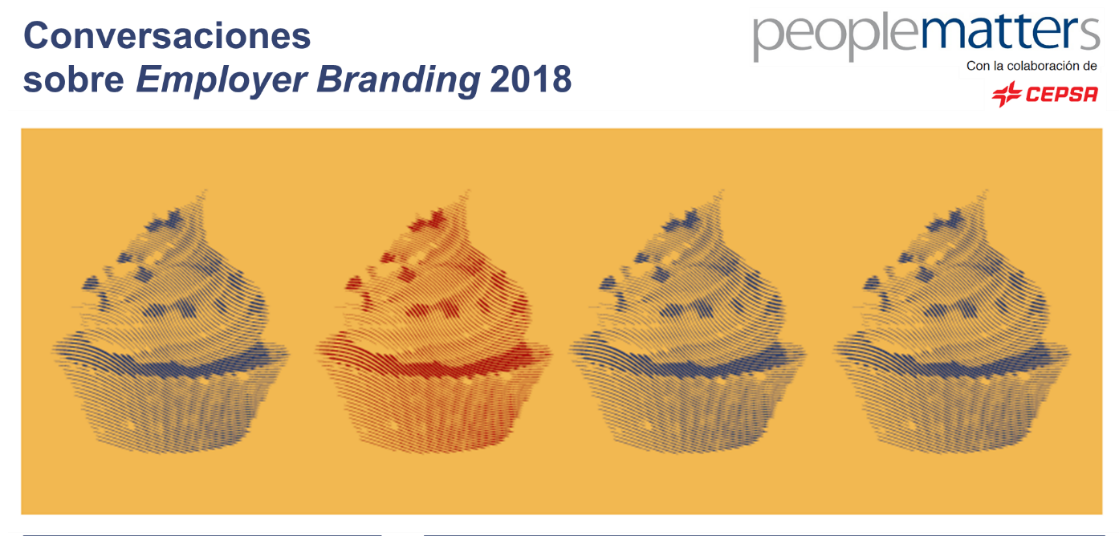 